Massachusetts Department of Environmental Protection Bureau of Resource Protection – Drinking Water ProgramBRP WM 01  Water Management Act Program Registration and/or Permit Transfer FormMassachusetts Department of Environmental Protection Bureau of Resource Protection – Drinking Water ProgramBRP WM 01  Water Management Act Program Registration and/or Permit Transfer FormMassachusetts Department of Environmental Protection Bureau of Resource Protection – Drinking Water ProgramBRP WM 01  Water Management Act Program Registration and/or Permit Transfer FormMassachusetts Department of Environmental Protection Bureau of Resource Protection – Drinking Water ProgramBRP WM 01  Water Management Act Program Registration and/or Permit Transfer FormMassachusetts Department of Environmental Protection Bureau of Resource Protection – Drinking Water ProgramBRP WM 01  Water Management Act Program Registration and/or Permit Transfer FormMassachusetts Department of Environmental Protection Bureau of Resource Protection – Drinking Water ProgramBRP WM 01  Water Management Act Program Registration and/or Permit Transfer FormMassachusetts Department of Environmental Protection Bureau of Resource Protection – Drinking Water ProgramBRP WM 01  Water Management Act Program Registration and/or Permit Transfer FormMassachusetts Department of Environmental Protection Bureau of Resource Protection – Drinking Water ProgramBRP WM 01  Water Management Act Program Registration and/or Permit Transfer FormMassachusetts Department of Environmental Protection Bureau of Resource Protection – Drinking Water ProgramBRP WM 01  Water Management Act Program Registration and/or Permit Transfer FormA. Applicant InformationA. Applicant InformationA. Applicant InformationA. Applicant InformationA. Applicant InformationA. Applicant InformationA. Applicant InformationA. Applicant InformationA. Applicant InformationImportant: When filling out forms on the computer, use only the tab key to move your cursor - do not use the return key.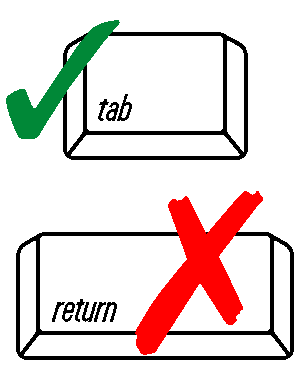 1. 	Registration and/or Permit Holder:1. 	Registration and/or Permit Holder:1. 	Registration and/or Permit Holder:1. 	Registration and/or Permit Holder:1. 	Registration and/or Permit Holder:1. 	Registration and/or Permit Holder:1. 	Registration and/or Permit Holder:1. 	Registration and/or Permit Holder:1. 	Registration and/or Permit Holder:Important: When filling out forms on the computer, use only the tab key to move your cursor - do not use the return key.Name Name Name Name Name Name Name Name Name Important: When filling out forms on the computer, use only the tab key to move your cursor - do not use the return key.TitleTitleTitleTitleTitleTitleTitleTitleTitleImportant: When filling out forms on the computer, use only the tab key to move your cursor - do not use the return key.Mailing AddressMailing AddressMailing AddressMailing AddressMailing AddressMailing AddressMailing AddressMailing AddressMailing AddressImportant: When filling out forms on the computer, use only the tab key to move your cursor - do not use the return key.City City City City State State State Zip CodeZip CodeImportant: When filling out forms on the computer, use only the tab key to move your cursor - do not use the return key.EmailEmailEmailEmailEmailEmailEmailEmailEmailImportant: When filling out forms on the computer, use only the tab key to move your cursor - do not use the return key.Contact PersonContact PersonContact PersonContact PersonTelephoneTelephoneTelephoneTelephoneTelephoneImportant: When filling out forms on the computer, use only the tab key to move your cursor - do not use the return key.2. 	Registration and/or Permit Transferee2. 	Registration and/or Permit Transferee2. 	Registration and/or Permit Transferee2. 	Registration and/or Permit TransfereeImportant: When filling out forms on the computer, use only the tab key to move your cursor - do not use the return key.Name Name Name Name Name Name Name Name Name Important: When filling out forms on the computer, use only the tab key to move your cursor - do not use the return key.TitleTitleTitleTitleTitleTitleTitleTitleTitleImportant: When filling out forms on the computer, use only the tab key to move your cursor - do not use the return key.Mailing AddressMailing AddressMailing AddressMailing AddressMailing AddressMailing AddressMailing AddressMailing AddressMailing AddressCity City City City State State State Zip CodeZip CodeEmailEmailEmailEmailEmailEmailEmailEmailEmailContact PersonContact PersonContact PersonContact PersonTelephoneTelephoneTelephoneTelephoneTelephoneB. Registration and/or Permit InformationB. Registration and/or Permit InformationB. Registration and/or Permit InformationB. Registration and/or Permit InformationB. Registration and/or Permit InformationB. Registration and/or Permit InformationB. Registration and/or Permit InformationB. Registration and/or Permit InformationB. Registration and/or Permit InformationRegistration and/or Permit #Registration and/or Permit #WatershedWatershedWatershedVolume(s) to be transferred (mgd*)1.	General Information1.	General Information1.	General Information2.	For Cranberry Growers: Acreage to be transferred:2.	For Cranberry Growers: Acreage to be transferred:2.	For Cranberry Growers: Acreage to be transferred:	Acreage	* mgd = million gallons per day	* mgd = million gallons per day	* mgd = million gallons per dayB. Registration and/or Permit Information (cont.)B. Registration and/or Permit Information (cont.)B. Registration and/or Permit Information (cont.)B. Registration and/or Permit Information (cont.)B. Registration and/or Permit Information (cont.)B. Registration and/or Permit Information (cont.)B. Registration and/or Permit Information (cont.)B. Registration and/or Permit Information (cont.)B. Registration and/or Permit Information (cont.)3. 	Withdrawal point(s) to be transferred:3. 	Withdrawal point(s) to be transferred:3. 	Withdrawal point(s) to be transferred:3. 	Withdrawal point(s) to be transferred:3. 	Withdrawal point(s) to be transferred:3. 	Withdrawal point(s) to be transferred:3. 	Withdrawal point(s) to be transferred:3. 	Withdrawal point(s) to be transferred:3. 	Withdrawal point(s) to be transferred:Name of Source(s)PWS ID# (if applicable)WatershedWatershedWatershedWatershedR and/or P #R and/or P #Volume to be transferred (mgd)a.	     b.	     c.	     d.	     e.	     f.	     g.	     *A Permit Transfer application that amends these permit provisions also requires that a Permit Amendment application be filed. Contact DEP Water Management Act Program staff at appropriate Regional Office for more information. 4.	Will there be a change of use?*	 Yes		 No		If yes, please describe:4.	Will there be a change of use?*	 Yes		 No		If yes, please describe:4.	Will there be a change of use?*	 Yes		 No		If yes, please describe:4.	Will there be a change of use?*	 Yes		 No		If yes, please describe:4.	Will there be a change of use?*	 Yes		 No		If yes, please describe:4.	Will there be a change of use?*	 Yes		 No		If yes, please describe:4.	Will there be a change of use?*	 Yes		 No		If yes, please describe:4.	Will there be a change of use?*	 Yes		 No		If yes, please describe:4.	Will there be a change of use?*	 Yes		 No		If yes, please describe:*A Permit Transfer application that amends these permit provisions also requires that a Permit Amendment application be filed. Contact DEP Water Management Act Program staff at appropriate Regional Office for more information. *A Permit Transfer application that amends these permit provisions also requires that a Permit Amendment application be filed. Contact DEP Water Management Act Program staff at appropriate Regional Office for more information. 5.	Will there be a change of discharge point?*5.	Will there be a change of discharge point?*5.	Will there be a change of discharge point?*5.	Will there be a change of discharge point?*5.	Will there be a change of discharge point?*5.	Will there be a change of discharge point?*5.	Will there be a change of discharge point?*5.	Will there be a change of discharge point?*5.	Will there be a change of discharge point?**A Permit Transfer application that amends these permit provisions also requires that a Permit Amendment application be filed. Contact DEP Water Management Act Program staff at appropriate Regional Office for more information. 	 Yes	 No	If yes, please describe:	 Yes	 No	If yes, please describe:	 Yes	 No	If yes, please describe:	 Yes	 No	If yes, please describe:*A Permit Transfer application that amends these permit provisions also requires that a Permit Amendment application be filed. Contact DEP Water Management Act Program staff at appropriate Regional Office for more information. 6.	Will there be a change in the number of days each year that the withdrawal will be made?*6.	Will there be a change in the number of days each year that the withdrawal will be made?*6.	Will there be a change in the number of days each year that the withdrawal will be made?*6.	Will there be a change in the number of days each year that the withdrawal will be made?*6.	Will there be a change in the number of days each year that the withdrawal will be made?*6.	Will there be a change in the number of days each year that the withdrawal will be made?*6.	Will there be a change in the number of days each year that the withdrawal will be made?*6.	Will there be a change in the number of days each year that the withdrawal will be made?*6.	Will there be a change in the number of days each year that the withdrawal will be made?*	 Yes	 No	If yes, please describe:	 Yes	 No	If yes, please describe:	 Yes	 No	If yes, please describe:	 Yes	 No	If yes, please describe:7.	Give the date the transfer is to take place:7.	Give the date the transfer is to take place:7.	Give the date the transfer is to take place:7.	Give the date the transfer is to take place:DateDateDateDateDateC. Certification StatementC. Certification StatementC. Certification StatementC. Certification StatementC. Certification StatementC. Certification StatementC. Certification StatementC. Certification StatementC. Certification StatementNote: If a letter of agreement, signed by both parties, stating the terms of the transfer has been forwarded to the Department or is included with this application, only one signature is required on the application.	I certify, under penalty of law, that this application and all attachments were prepared under my supervision, in accordance with a system designed to insure that qualified personnel properly gathered and evaluated the information submitted. Based on my inquiry of the person or persons who manage the system, or those persons directly responsible for gathering the information submitted in this application, the information submitted is, to the best of my knowledge and belief, true, accurate and complete.	I certify, under penalty of law, that this application and all attachments were prepared under my supervision, in accordance with a system designed to insure that qualified personnel properly gathered and evaluated the information submitted. Based on my inquiry of the person or persons who manage the system, or those persons directly responsible for gathering the information submitted in this application, the information submitted is, to the best of my knowledge and belief, true, accurate and complete.	I certify, under penalty of law, that this application and all attachments were prepared under my supervision, in accordance with a system designed to insure that qualified personnel properly gathered and evaluated the information submitted. Based on my inquiry of the person or persons who manage the system, or those persons directly responsible for gathering the information submitted in this application, the information submitted is, to the best of my knowledge and belief, true, accurate and complete.	I certify, under penalty of law, that this application and all attachments were prepared under my supervision, in accordance with a system designed to insure that qualified personnel properly gathered and evaluated the information submitted. Based on my inquiry of the person or persons who manage the system, or those persons directly responsible for gathering the information submitted in this application, the information submitted is, to the best of my knowledge and belief, true, accurate and complete.	I certify, under penalty of law, that this application and all attachments were prepared under my supervision, in accordance with a system designed to insure that qualified personnel properly gathered and evaluated the information submitted. Based on my inquiry of the person or persons who manage the system, or those persons directly responsible for gathering the information submitted in this application, the information submitted is, to the best of my knowledge and belief, true, accurate and complete.	I certify, under penalty of law, that this application and all attachments were prepared under my supervision, in accordance with a system designed to insure that qualified personnel properly gathered and evaluated the information submitted. Based on my inquiry of the person or persons who manage the system, or those persons directly responsible for gathering the information submitted in this application, the information submitted is, to the best of my knowledge and belief, true, accurate and complete.	I certify, under penalty of law, that this application and all attachments were prepared under my supervision, in accordance with a system designed to insure that qualified personnel properly gathered and evaluated the information submitted. Based on my inquiry of the person or persons who manage the system, or those persons directly responsible for gathering the information submitted in this application, the information submitted is, to the best of my knowledge and belief, true, accurate and complete.	I certify, under penalty of law, that this application and all attachments were prepared under my supervision, in accordance with a system designed to insure that qualified personnel properly gathered and evaluated the information submitted. Based on my inquiry of the person or persons who manage the system, or those persons directly responsible for gathering the information submitted in this application, the information submitted is, to the best of my knowledge and belief, true, accurate and complete.	I certify, under penalty of law, that this application and all attachments were prepared under my supervision, in accordance with a system designed to insure that qualified personnel properly gathered and evaluated the information submitted. Based on my inquiry of the person or persons who manage the system, or those persons directly responsible for gathering the information submitted in this application, the information submitted is, to the best of my knowledge and belief, true, accurate and complete.Note: If a letter of agreement, signed by both parties, stating the terms of the transfer has been forwarded to the Department or is included with this application, only one signature is required on the application.	I certify, under penalty of law, that this application and all attachments were prepared under my supervision, in accordance with a system designed to insure that qualified personnel properly gathered and evaluated the information submitted. Based on my inquiry of the person or persons who manage the system, or those persons directly responsible for gathering the information submitted in this application, the information submitted is, to the best of my knowledge and belief, true, accurate and complete.	I certify, under penalty of law, that this application and all attachments were prepared under my supervision, in accordance with a system designed to insure that qualified personnel properly gathered and evaluated the information submitted. Based on my inquiry of the person or persons who manage the system, or those persons directly responsible for gathering the information submitted in this application, the information submitted is, to the best of my knowledge and belief, true, accurate and complete.	I certify, under penalty of law, that this application and all attachments were prepared under my supervision, in accordance with a system designed to insure that qualified personnel properly gathered and evaluated the information submitted. Based on my inquiry of the person or persons who manage the system, or those persons directly responsible for gathering the information submitted in this application, the information submitted is, to the best of my knowledge and belief, true, accurate and complete.	I certify, under penalty of law, that this application and all attachments were prepared under my supervision, in accordance with a system designed to insure that qualified personnel properly gathered and evaluated the information submitted. Based on my inquiry of the person or persons who manage the system, or those persons directly responsible for gathering the information submitted in this application, the information submitted is, to the best of my knowledge and belief, true, accurate and complete.	I certify, under penalty of law, that this application and all attachments were prepared under my supervision, in accordance with a system designed to insure that qualified personnel properly gathered and evaluated the information submitted. Based on my inquiry of the person or persons who manage the system, or those persons directly responsible for gathering the information submitted in this application, the information submitted is, to the best of my knowledge and belief, true, accurate and complete.	I certify, under penalty of law, that this application and all attachments were prepared under my supervision, in accordance with a system designed to insure that qualified personnel properly gathered and evaluated the information submitted. Based on my inquiry of the person or persons who manage the system, or those persons directly responsible for gathering the information submitted in this application, the information submitted is, to the best of my knowledge and belief, true, accurate and complete.	I certify, under penalty of law, that this application and all attachments were prepared under my supervision, in accordance with a system designed to insure that qualified personnel properly gathered and evaluated the information submitted. Based on my inquiry of the person or persons who manage the system, or those persons directly responsible for gathering the information submitted in this application, the information submitted is, to the best of my knowledge and belief, true, accurate and complete.	I certify, under penalty of law, that this application and all attachments were prepared under my supervision, in accordance with a system designed to insure that qualified personnel properly gathered and evaluated the information submitted. Based on my inquiry of the person or persons who manage the system, or those persons directly responsible for gathering the information submitted in this application, the information submitted is, to the best of my knowledge and belief, true, accurate and complete.	I certify, under penalty of law, that this application and all attachments were prepared under my supervision, in accordance with a system designed to insure that qualified personnel properly gathered and evaluated the information submitted. Based on my inquiry of the person or persons who manage the system, or those persons directly responsible for gathering the information submitted in this application, the information submitted is, to the best of my knowledge and belief, true, accurate and complete.Note: If a letter of agreement, signed by both parties, stating the terms of the transfer has been forwarded to the Department or is included with this application, only one signature is required on the application.	I certify, under penalty of law, that this application and all attachments were prepared under my supervision, in accordance with a system designed to insure that qualified personnel properly gathered and evaluated the information submitted. Based on my inquiry of the person or persons who manage the system, or those persons directly responsible for gathering the information submitted in this application, the information submitted is, to the best of my knowledge and belief, true, accurate and complete.	I certify, under penalty of law, that this application and all attachments were prepared under my supervision, in accordance with a system designed to insure that qualified personnel properly gathered and evaluated the information submitted. Based on my inquiry of the person or persons who manage the system, or those persons directly responsible for gathering the information submitted in this application, the information submitted is, to the best of my knowledge and belief, true, accurate and complete.	I certify, under penalty of law, that this application and all attachments were prepared under my supervision, in accordance with a system designed to insure that qualified personnel properly gathered and evaluated the information submitted. Based on my inquiry of the person or persons who manage the system, or those persons directly responsible for gathering the information submitted in this application, the information submitted is, to the best of my knowledge and belief, true, accurate and complete.	I certify, under penalty of law, that this application and all attachments were prepared under my supervision, in accordance with a system designed to insure that qualified personnel properly gathered and evaluated the information submitted. Based on my inquiry of the person or persons who manage the system, or those persons directly responsible for gathering the information submitted in this application, the information submitted is, to the best of my knowledge and belief, true, accurate and complete.	I certify, under penalty of law, that this application and all attachments were prepared under my supervision, in accordance with a system designed to insure that qualified personnel properly gathered and evaluated the information submitted. Based on my inquiry of the person or persons who manage the system, or those persons directly responsible for gathering the information submitted in this application, the information submitted is, to the best of my knowledge and belief, true, accurate and complete.	I certify, under penalty of law, that this application and all attachments were prepared under my supervision, in accordance with a system designed to insure that qualified personnel properly gathered and evaluated the information submitted. Based on my inquiry of the person or persons who manage the system, or those persons directly responsible for gathering the information submitted in this application, the information submitted is, to the best of my knowledge and belief, true, accurate and complete.	I certify, under penalty of law, that this application and all attachments were prepared under my supervision, in accordance with a system designed to insure that qualified personnel properly gathered and evaluated the information submitted. Based on my inquiry of the person or persons who manage the system, or those persons directly responsible for gathering the information submitted in this application, the information submitted is, to the best of my knowledge and belief, true, accurate and complete.	I certify, under penalty of law, that this application and all attachments were prepared under my supervision, in accordance with a system designed to insure that qualified personnel properly gathered and evaluated the information submitted. Based on my inquiry of the person or persons who manage the system, or those persons directly responsible for gathering the information submitted in this application, the information submitted is, to the best of my knowledge and belief, true, accurate and complete.	I certify, under penalty of law, that this application and all attachments were prepared under my supervision, in accordance with a system designed to insure that qualified personnel properly gathered and evaluated the information submitted. Based on my inquiry of the person or persons who manage the system, or those persons directly responsible for gathering the information submitted in this application, the information submitted is, to the best of my knowledge and belief, true, accurate and complete.Note: If a letter of agreement, signed by both parties, stating the terms of the transfer has been forwarded to the Department or is included with this application, only one signature is required on the application.Name of Registration and/or Permit holderName of Registration and/or Permit holderName of Registration and/or Permit holderName of Registration and/or Permit holderPosition or TitlePosition or TitlePosition or TitlePosition or TitlePosition or TitleNote: If a letter of agreement, signed by both parties, stating the terms of the transfer has been forwarded to the Department or is included with this application, only one signature is required on the application.Signature of current holderSignature of current holderSignature of current holderSignature of current holderDateDateDateDateDateNote: If a letter of agreement, signed by both parties, stating the terms of the transfer has been forwarded to the Department or is included with this application, only one signature is required on the application.Name of transfereeName of transfereeName of transfereeName of transfereePosition or TitlePosition or TitlePosition or TitlePosition or TitlePosition or TitleSignature of transfereeSignature of transfereeSignature of transfereeSignature of transfereeDateDateDateDateDate